Положение
о конфликтной комиссииМБОУ СОШ с.ЕлабугаХабаровского  муниципального района Хабаровского краяI. Общие положения1.1.Для разрешения конфликтных ситуаций, возникающих в учебном воспитательном процессе между педагогами, обучающимися и родителями (законными представителями) в МБОУ СОШ с.Елабуга  организуется  конфликтная комиссия.1.2.Конфликтная комиссия в своей деятельности руководствуется следующими нормативными актами:- Закон Российской Федерации «Об образовании в Российской Федерации»;- Трудовой кодекс РФ;- Декларация прав ребенка;- Уставом МБОУ СОШ с.Елабуга1.3. В своей работе конфликтная комиссия должна обеспечивать соблюдение прав личности.II. Порядок избрания комиссии2.1. Состав конфликтной комиссии избирается общим собрание коллектива Учреждения.2.2. Избранными в состав комиссии считаются кандидатуры, получившие большинство голосов.2.3. Порядок избрания, численность и состав определяются общим собранием.2.4. Комиссия из своего состава избирает председателя, заместителя, секретаря.2.5. Срок полномочий конфликтной комиссии составляет 1 год. III. Деятельность конфликтной комиссии3.1. Конфликтная комиссия собирается в случае возникновения конфликтной ситуации в Учреждении, если стороны самостоятельно не урегулировали разногласия.3.2. Конфликтная комиссия в соответствии с полученным заявлением, заслушав мнение обеих сторон, принимает решение об урегулировании конфликтной ситуации.3.3. Комиссия имеет право вызывать на заседания свидетелей конфликта, приглашать специалистов, если они не являются членами комиссии.3.4. Работа конфликтной комиссии оформляется протоколами, которые подписываются председателем комиссии и секретарем.3.5. Решение комиссии принимаются простым большинством при наличии не менее 2/3 состава.3.6. По требованию заявителя решение конфликтной комиссии может быть выдано ему в письменном виде.3.7. Если конфликтная комиссия в десятидневный срок не рассмотрела конфликтную ситуацию и в случае несогласия с решением комиссии, заявитель и ответчик имеет право подать заявление в конфликтную вышестоящую организацию.3.8. Решение конфликтной комиссии является основной для приказа директора и подлежит исполнению администрацией и педагогическим коллективом.IV. Права и обязанности членов комиссии4.1. Члены комиссии имеют право на получение необходимых консультаций различных специалистов  и учреждений по вопросам, относящихся к компетенции конфликтной комиссии.4.2. Члены комиссии обязаны присутствовать на заседании комиссии, принимать решение по заявленному вопросу открытым голосованием, давать заявителю ответ в письменном виде.V. Делопроизводство комиссии5.1. Заседания конфликтной комиссии оформляются протоколом, который хранится в Учреждении в течение пяти лет.Рассмотрено на 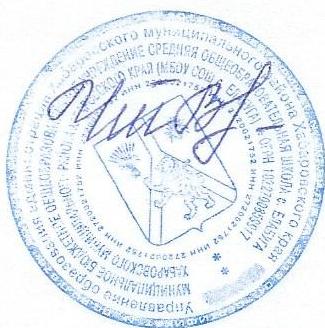 Педагогическом советеПротокол № _5_  от 22.01.2019 г._Утверждаю Директор МБОУ СОШ с.Елабуга____________Т. В. Чеченихина«___»___________201   г.«Согласовано»Председатель родительского комитета_________«Согласовано»Совет учащихся школыПрезидент школьной республики__________В.Домнина